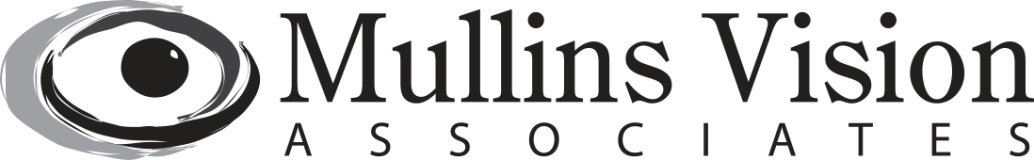 Height:________________inchesWeight:________________lbsBlood Pressure(If known):__________/____________mmHgSmoking Status:   Never Smoked	   Former Smoker. When did you stop smoking? ____________yrs.	   Current Smoker. Amount per day?:________________________				  How long have you smoked?_______________yrs.	   Smokeless Tobacco UserA summary of your exam will be emailed to you within 3 business days.____________________________________			________________________Printed Name						Date